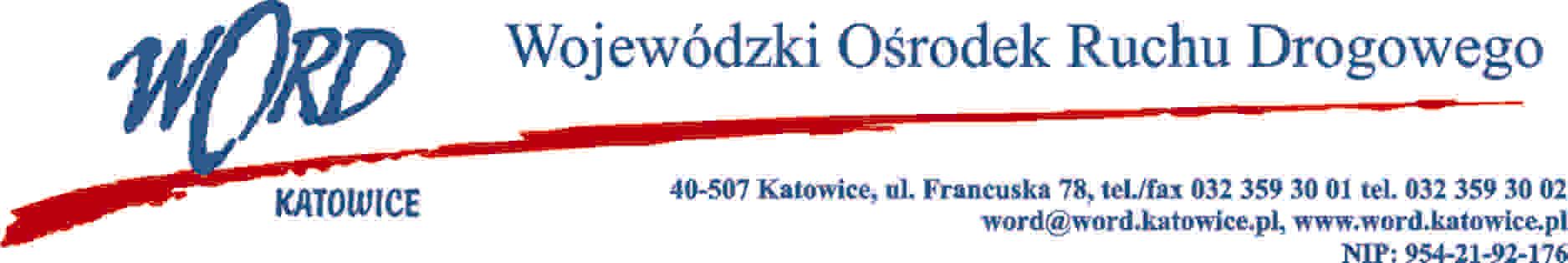 Katowice, dnia 10.10.2022 r. AT-ZP.262.8.53.2022.ŁŻInformacja o wyniku postępowaniaDotyczy: postępowania o udzielenie zamówienia publicznego pn.: Przebudowa budynku usługowo – administracyjnego na potrzeby nowej siedziby Krajowego Centrum BRD oraz przebudowa wewnętrznej infrastruktury technicznej (instalacje C.O. i WOD-KAN, wentylacja mechaniczna, instalacja gazowa, instalacja elektryczna i teletechniczna), przebudowa ciągu pieszo – jezdnego, przebudowa i wykonanie nowych miejsc postojowych, budowa miasteczka rowerowego, przebudowa wewnętrznej instalacji kanalizacji deszczowej oraz wewnętrznej instalacji oświetlenia zewnętrznego.Na podstawie art. 253 ust. 1 w związku z art. 239 ustawy z 11 września 2019 r. Prawo zamówień publicznych (Dz. U. z 2021 r., 1129 ze zm.), Zamawiający informuje, że o wyniku przedmiotowego postępowania.Najkorzystniejszą ofertę w zakresie części 1 przedmiotowego postępowania złożyło Konsorcjum Firm: LIDER - BEN-BUD Sp. z o.o. 44-240 Żory, ul. Gajowa 68 NIP: 6571727309, PARTNER - BEN-BUD Janusz Benisz 44-240 Żory, ul. Gajowa 68 . Postępowanie w zakresie części 2 zostało unieważnione na podstawie art. 255 pkt 3 ustawy Pzp, cena najkorzystniejszej oferty przewyższa kwotę, którą Zamawiający zamierza przeznaczyć na wykonanie zadania. Poniżej Zamawiający przekazuje nazwy firm i siedziby Wykonawców, którzy złożyli oferty wraz z punktacją przyznaną ofertom i łączną punktacją:W oryginale podpis:Dyrektor Word – Janusz FreitagLpNazwa i adres firmyCzęść 1 punktacjaCzęść 1 punktacjaCzęść 1 punktacjaLpNazwa i adres firmyKryterium: Cena brutto Kryterium: Okres rękojmi Suma punktów1KARBON 2 SP. Z O.O.
Modelarska 11a
40-142 Katowice, śląskie NIP: 648100662748,1540,0088,152Konsorcjum Firm: LIDER - BEN-BUD Sp. z o.o. 44-240 Żory, ul. Gajowa 68 NIP: 6571727309, PARTNER - BEN-BUD Janusz Benisz 44-240 Żory, ul. Gajowa 68 NIP: 651140081560,0040,00100,003
Przedsiębiorstwo Inżynieryjno- Budowlane BUDECON S.A.
ul. Braci Mieroszewskich 126B
41-219 Sosnowiec, śląskie NIP: 644101066346,4740,0086,474
Intravi Sp. z o.o. Sp. k.
Komorowicka 140
43-300 Bielsko-Biała, śląskie NIP: 
553246049543,2040,0083,205
Firma Budowlana Sikora Maciej Sikora
Os. Niwa 103 A
34-400 Nowy Targ, małopolskie NIP: 735167566152,2540,0092,256JANOWIEC GROUP Sp. z o.o. Spółka Komandytowa
Edukacji 7
43-100 Tychy, śląskie NIP: 646296397744,6640,0084,66